Publicado en España el 17/09/2018 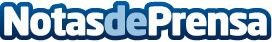 Llega a españa la revolución de las palomitas gourmet Las palomitas gourmet hechas con ingredientes naturales con más variedad de saboresDatos de contacto:SUSANA BALADONota de prensa publicada en: https://www.notasdeprensa.es/llega-a-espana-la-revolucion-de-las-palomitas Categorias: Internacional Nacional Gastronomía Cataluña Restauración Consumo http://www.notasdeprensa.es